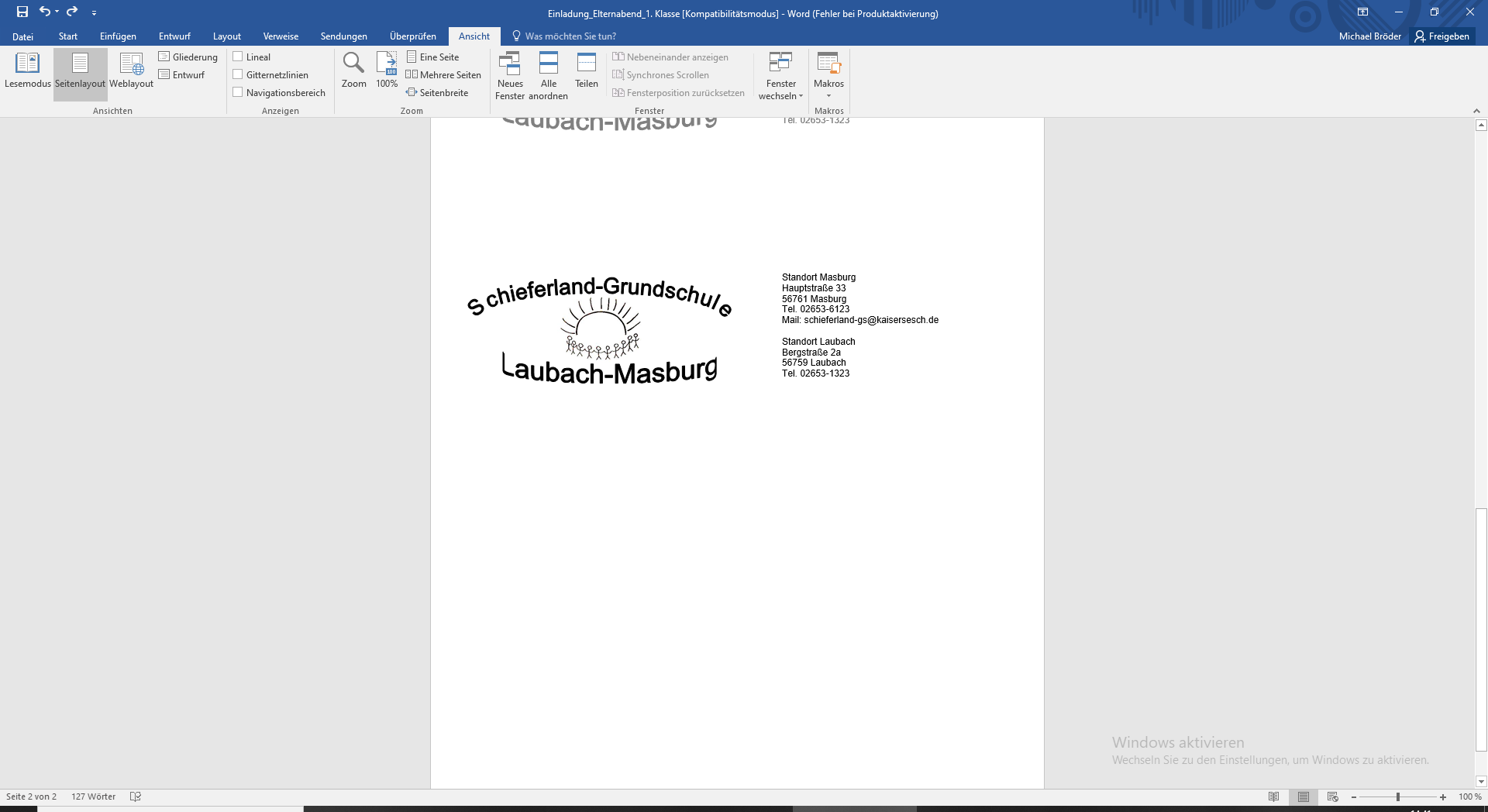 Laubach, den 31.08.2020Elternbrief Nr. 1Liebe Eltern,zu Beginn des neuen Schuljahres möchten wir Ihnen einige Informationen zukommen lassen.	1. EinschulungAm Dienstag, 18.08.2020 nahmen wir 8 Erstklässler in unsere Schulgemeinschaft auf. Die Klassenleitung übernimmt Frau Ruth Martini. Wir wünschen 	unseren neuen Schulkindern auf diesem Wege viel Freude und Erfolg beim 	Lernen.	Insgesamt werden in diesem Schuljahr 69 Kinder in 4 Klassen an unserer 	Schule unterrichtet.      2.  Sozialer NachmittagAm Freitag, 18.09.2020, findet unser sog. „Sozialer Nachmittag“ statt. An diesem Tag findet mittags ausnahmsweise keine Betreuung statt. Wir hoffen auf Ihr Verständnis.	3. Termine für die RucksackschuleDa das Lernen an außerschulischen Orten ein besonderer Schwerpunkt unserer Bildungsarbeit darstellt, werden die Schülerinnen und Schüler in diesem Schuljahr mit der Försterin Frau Werner folgende Vormittage im Wald verbringen und dort sachkundliche Inhalte vor Ort erfahren und erlernen.Dazu sollen die Kinder immer wetterfeste Kleidung, festes Schuhwerk tragen und im kleinen Rucksack ihr Frühstück, eine Sitzunterlage (z. B. Handtuch oder Stuhlkissen in Plastiktüte) und auch die Mund-Nasen-Bedeckung mitbringen.	Die Winter- und Frühlingstermine 2021 stehen derzeit noch nicht fest. 	Sie werden in einem späteren Elternbrief bekanntgegeben.	4. Sprechzeiten der LehrerinnenWie in der Vergangenheit freuen sich unser Lehrerkollegium und auch die Schulleitung auf eine vertrauensvolle Zusammenarbeit. Sollten Sie Anliegen haben, dann können Sie uns gerne per Mail oder telefonisch kontaktieren und einen Gesprächstermin vereinbaren.      5. ElternabendeDie Einladungen zu den Klassenelternversammlungen erhielten Sie bereits von den jeweiligen Klassenlehrerinnen.  Für die Wahl des Schulelternbeirates erhalten Sie in Kürze eine gesonderte Einladung mit der entsprechenden Tagesordnung. Diese findet am Donnerstag, 24.09.2020 statt.  Wir bitten darum, sich diesen Termin vorzumerken.	6. BastelgeldWie in den vergangenen Schuljahren möchten wir Sie auch in diesem Schuljahr bitten, sich an den Bastelmaterialkosten zu beteiligen. Da wir bedingt durch Corona im letzten Schuljahr weniger verbraucht haben, bitten wir in diesem Schuljahr um einen Betrag in Höhe von 3 €.  Bitte geben Sie Ihrem Kind den genannten Geldbetrag in den nächsten Tagen mit in die Schule.7. GetränkeangebotIn jeder Klasse und auch in der Betreuung können die Kinder vom Sprudelangebot Gebrauch machen. Die Kosten hierfür übernimmt unser Förderverein. Vielen Dank!  8. FotografAm Donnerstag, 03.09.2020 wird der Fotograf (Herr Scheid von Foto Nieder, Daun) an beide Schulstandorte kommen und Schülerfotos machen, die Sie zu einem späteren Zeitpunkt käuflich erwerben können. Die Information dazu erhielten Sie bereits per Mail. Die Anmeldung zum Fotografieren konnte Ihrerseits auf digitalem Weg erfolgen. Ohne Anmeldung darf kein Kind fotografiert werden. Falls die Anmeldung noch nicht erfolgte, kann diese noch bis Mittwochabend durchgeführt werden. Es besteht keine Kaufverpflichtung Die Erstklässler mögen bitte an diesem Tag ihre Schultüte mitbringen.  9. Abholung von Fahrschülern nach dem Unterricht	Kinder, die nach Unterrichtsschluss nicht wie gewöhnlich mit dem Bus nach 	Hause fahren, sondern privat abgeholt werden, sollten sich bitte bei der 	aufsichtführenden Person abmelden und diese darüber informieren, von wem 	sie abgeholt werden. Bei fremden Personen, die Ihr Kind abholen möchten, 	behalten wir 	uns vor, diese nach ihrem Ausweis zu fragen.Bitte informieren Sie die Klassenlehrerin darüber, falls es Personen gibt, die das Kind nicht abholen bzw. mitnehmen dürfen. Es besteht auch die Möglichkeit, dass Sie den Klassenlehrerinnen eine schriftliche Einverständniserklärung zukommen lassen, aus der hervorgeht, wer Ihr Kind an welchen Tagen abholen darf. Dies werden wir dann an die Betreuungskräfte weiterleiten.10. Medikamenteneinnahme und chronische KrankheitenFür das Kollegium und ebenso auch für die Betreuungskräfte ist es wichtig zu wissen, ob Ihr Kind an einer chronischen Krankheit, (Asthma o.ä.) leidet und/oder ob Ihr Kind regelmäßig Medikamente einnimmt. Die Abfrage erfolgte zwar ein Jahr vor der Einschulung, aber manchmal ergeben sich auch Veränderungen diesbezüglich. Daher möchten wir nun auf diese Weise darum bitten, den unteren Abschnitt entsprechend auszufüllen, damit wir in Notfällen angemessen reagieren können.11. HomepageViele wichtige Informationen können Sie nach wie vor unserer Homepage www.schieferland-gs.de entnehmen. Diese wird in den kommenden Wochen wieder aktualisiert. Alle Elternbriefe werden dort auch immer online eingestellt.12. Ferientermine im Schuljahr 2020/21und Bewegliche FerientageHerbstferien			12.10.2020 – 23.10.2020	Weihnachtsferien		21.12.2020 – 31.12.2020Osterferien			29.03.2021 – 08.04.2021(incl. 2 beweglichen                                             Ferientagen)Pfingstferien			25.05.2021 – 04.06.2021                                          (incl. Fronleichnamsfeiertag                                          und einem beweglichen Ferientag)Sommerferien		19.07.2021 – 27.08.2021Herbstferien 2021		11.10.2021 – 22.10.20216 Bewegliche Ferientage:Montag, 15.02.2021	RosenmontagDienstag, 16.02.2021	FastnachtsdienstagMittwoch, 07.04.2021	Mittwoch nach den OsterferienDonnerstag, 08.04.2021	Donnerstag nach den OsterferienFreitag, 14.05.2021		Freitag nach Christi HimmelfahrtFreitag, 04.06.2021		Freitag nach Fronleichnam13. Notfallnummern	Wir ersparen uns eine alljährliche Abfrage und bitten darum, uns zu 	informieren, falls Kontaktdaten oder Notfallnummern ergänzt oder aktualisiert 	werden müssen.14. Entschuldigung im Krankheitsfalle	Im Falle einer Erkrankung Ihres Kindes bitten wir auch weiterhin darum, dass 	Sie Ihr Kind vor Unterrichtsbeginn bis spätestens 7.50 Uhr telefonisch krank 	melden. Gerne können Sie auch eine Nachricht auf dem Anrufbeantworter 	hinterlassen. Bitte geben Sie Ihrem Kind nach der Erkrankung immer eine 	schriftliche Entschuldigung mit. Dazu können Sie das beigefügte Formblatt 	verwenden.      15. GeburtstagsbrauchDer Geburtstag ist für jedes Kind ein ganz besonderes Ereignis. Selbstverständlich werden die Kinder mündlich gratuliert, allerdings kann ein Geburtstagsständchen nur draußen mit dem nötigen Abstand gesungen werden. An diesem Tag bringen die Geburtstagskinder oftmals etwas mit und verteilen es an die Kinder der Klasse. Dies kann auch weiterhin so geschehen, jedoch darf aus hygienischen Gründen nur etwas einzeln für jedes Kind Abgepacktes mitgebracht werden. Diese verpackten Mitbringsel verteilt die Klassenlehrerin dann an die Schüler*innen. Wir bitten um Verständnis.Verlassen des Schulgeländes bei vorzeitig beendetem UnterrichtDie verlässlichen Unterrichtszeiten weichen nur im Notfall ab, z. B. falls im Winter Blitzeis o. ä. zu erwarten wäre. Füllen Sie dazu bitte das beigefügte Blatt entsprechend aus.	Mit freundlichen GrüßenTrudi Klinkner, RektorinBitte zeitnah ausfüllen und Ihrem Kind mitgeben!Name des Kindes ___________________________________________Klasse: _____________________________Wir haben die Elterninformation vom 31.08.2020 zur Kenntnis genommen. Unser Kind leidet an einer chronischen Krankheit (falls dies zutrifft, bitten wir um eine Angabe).______________________________________________________ Unser Kind nimmt regelmäßig folgendes Medikament ein.____________________________________________________________________________________________________________Unterschrift eines ErziehungsberechtigtenHerbst 2020Klasse 1Montag, 5.10.2020Klasse 4Dienstag, 6.10.2020Klasse 2Mittwoch, 7.10.2020Klasse 3Donnerstag, 8.10.2020